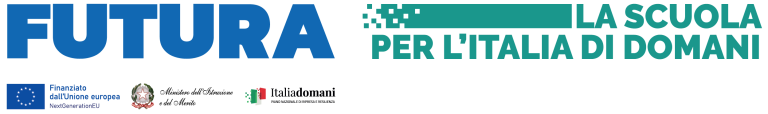 Progetto -1.4 “Intervento straordinario finalizzato alla riduzione dei divari territoriali nel I e II ciclo della scuola secondaria e alla lotta alla dispersione scolastica” - Missione 4 – Componente 1 – del PNRR, finanziato dall’Unione Europea – Next Generation EU, CNP M4C1I1.4-2022-981-P-18452 con codice CUP J74B22003140006 per gli aa.ss.2022-2023 e 2023-2024, art. 1 comma 512 della L.30 dicembre 2020, n.178 – DM 170 del 24.06.2022ALLEGATO A.1 - I.C. - Marcaria -SabbionetaISTANZA PER IL RECLUTAMENTO DI n. 2 UNITÀ – INTEGRAZIONE GRUPPO DI PROGETTO PER LA PREVENZIONE DELLA DISPERSIONE SCOLASTICALa/Il sottoscritta/o ______________________ nata/o a _____________ (____) il _______ e residente a _________________________ prov. (___) in via ________________ n. ______________C.F. ______________________________________ recapito telefonico _________________________ e-mail ________________________________________________________________________________in servizio presso ___________________________________________________ in qualità di ___________________________________ a tempo ___________________________________________in riferimento alle attività del PNRR indicate nell’AvvisoCHIEDEDi partecipare alla selezione per il reclutamento di n. 2 unità di integrazione da impiegare nel Gruppo di Progetto per il contrasto alla dispersione scolastica.La/Il sottoscritta/o dichiara di essere in possesso dei titoli riportati nella tabella sottostante:A tal fine:consapevole della responsabilità cui può andare incontro in caso di dichiarazione mendace o di esibizione di atto falso o contenente dati non più rispondenti a verità, nonché delle sanzioni penali richiamate dall’art. 76 del D.P.R. 28/12/2000, n. 445 per le ipotesi di falsità in atti e dichiarazioni mendaci; ai sensi dell’art. 46 del DPR 28/12/2000, n. 445;sotto la propria responsabilitàDICHIARAdi essere cittadino italiano/dello Stato membro dell’Unione Europea;di essere in godimento dei diritti civili e politivi;di non avere subito condanne penali;di non avere procedimenti penali in corso;di non essere stato interdetto o sottoposto a misure che escludono, secondo le leggi vigenti, la costituzione del rapporto di lavoro con la Pubblica Amministrazione;di non essere stato destituito o dispensato dall’impiego presso una Pubblica Amministrazione, ovvero dichiarato decaduto da un impiego pubblico, ai sensi dell’art. 127 co.1, DPR 3/1957; di essere in possesso delle competenze, dei titoli e di aver svolto le esperienze dichiarate sotto la propria responsabilità civile e penale nel curriculum vitae e nel presente Allegato;di essere disponibile a svolgere l’incarico senza riserva e secondo il calendario che verrà approntato dal Dirigente Scolastico e a partecipare agli incontri collegati alla realizzazione del progetto stesso;di aver preso visione integrale del bando in oggetto pubblicato sul sito web dell’Istituto Comprensivo di ViadanaLa/Il sottoscritta/o autorizza il trattamento dei propri dati, anche personali, ai sensi del D. Lgs. n. 51 del 18 maggio 2018, del D. Lgs. n. 101 del 10 agosto 2018 e ss.mm.ii. e dell’art. 13 GDPR (Regolamento UE 2016/679) per le esigenze e le finalità dell’incarico di cui alla presente domanda.Allega alla presente domanda, pena esclusione dalla selezione:Curriculum vitae in formato europeoCopia del documento di identità firmato e datatoData _______________________				Firma ______________________________TitoloPunteggioa cura dell’interessatoa cura del DSLaurea specialistica o di vecchio ordinamento 6Diploma di scuola secondaria superiore attinente al proprio ruolo 3Contratto in qualità di docente a tempo indeterminato12Incarichi ricoperti nell’ambito dell’inclusione scolastica3 punti/annoMax 12 puntiIncarichi di coordinamento d’area o di plesso3 punti/annoMax 12 puntiAnni di ruolo3 punti/annoMax 12 puntiN. anni di servizio presso l’I.C. “Marcaria-Sabbioneta” e/o nell’I.I.P. “Fondazione Santa Chiara”3 punti/annoMax 12 puntiTitoli professionali inerenti percorsi relativi alle tematiche previste dal progetto per la prevenzione della dispersione scolastica3 punti per titoloMax 12 puntiCorsi di formazione inerenti le tematiche previste dal presente avviso3 punti per titoloMax 9 punti